附件4：网上报名提供材料模板一、报名表江东控股集团有限责任公司2023年招聘报名登记表报名岗位   ****    二、身份证原件正反面扫描件/照片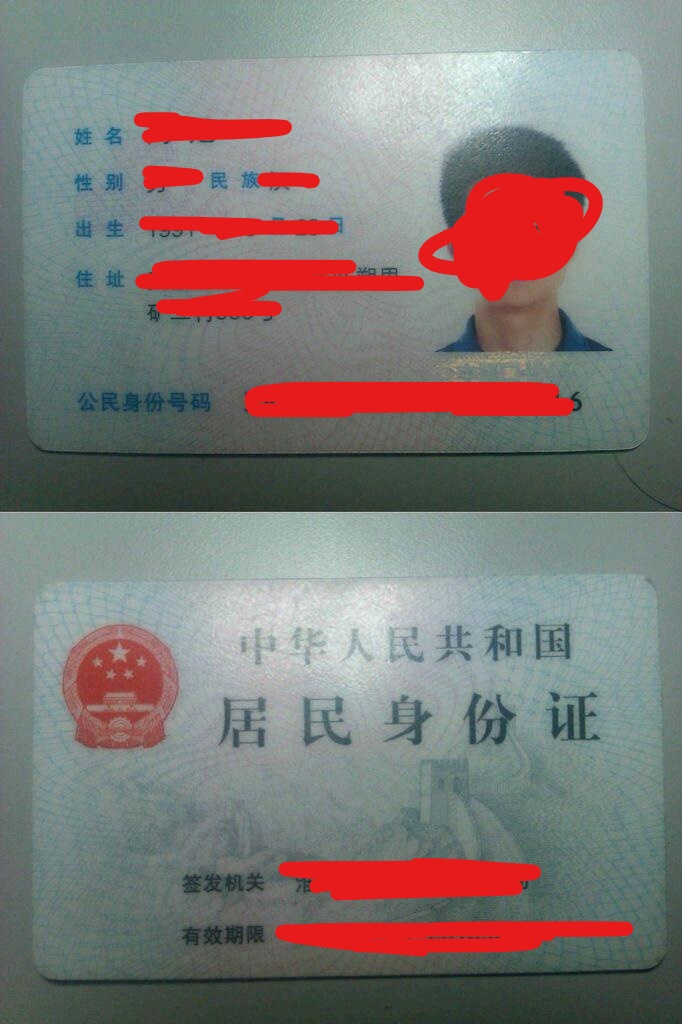 三、学历、学位证书原件扫描件/照片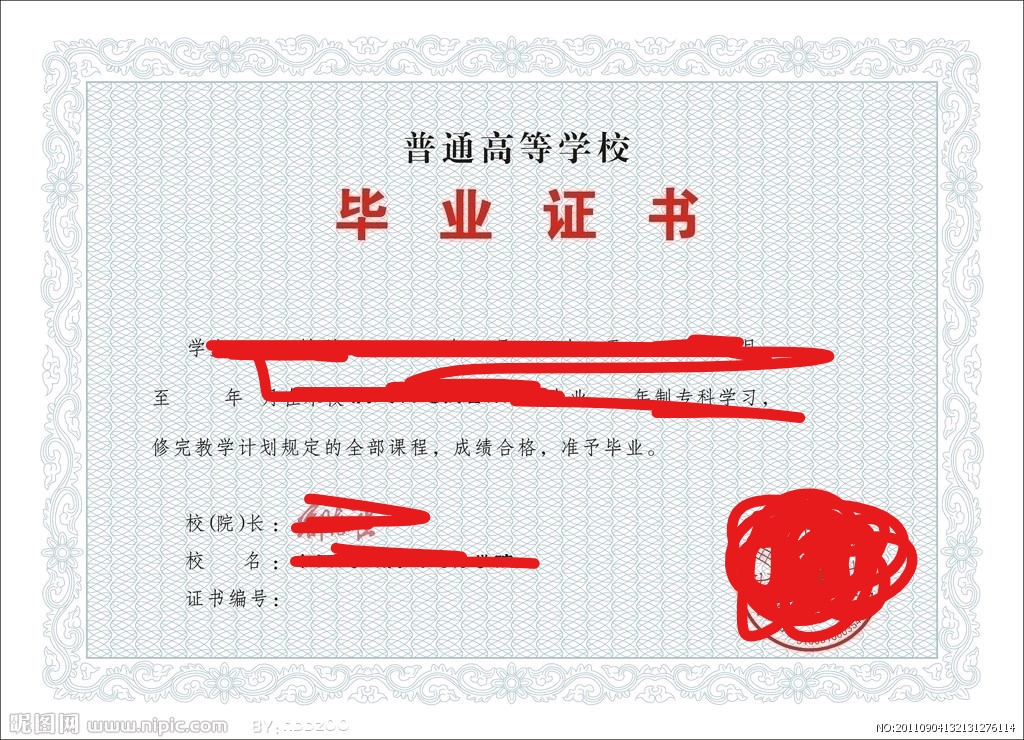 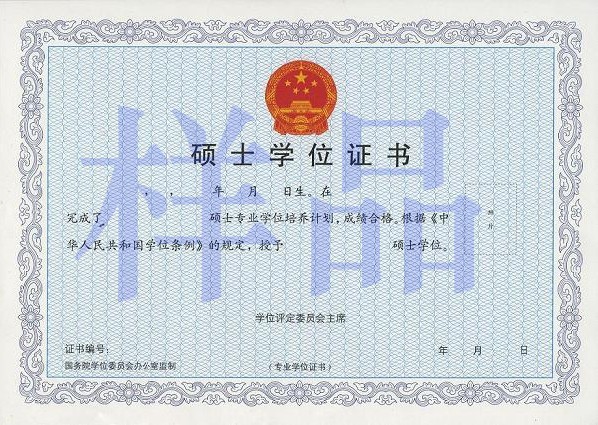 四、专业技术资格证书、国家注册资格证书、奖励证书扫描件/照片（图略）五、工作证明工作经历证明书兹证明，本单位     同志，性别   ，身份证号：                 。于    年    月至    年    月，在             单位从事             工作。以上经历表明该同志已具有五年以上工作经验。特此证明。单位盖章：填表人签名：填表日期：六、报考诚信承诺书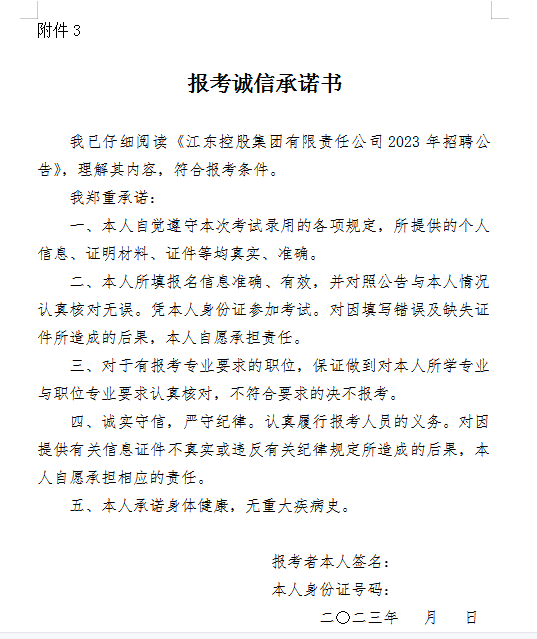 姓名张三张三性   别性   别男出生日期出生日期1990年3月1日1990年3月1日1990年3月1日近期免冠照片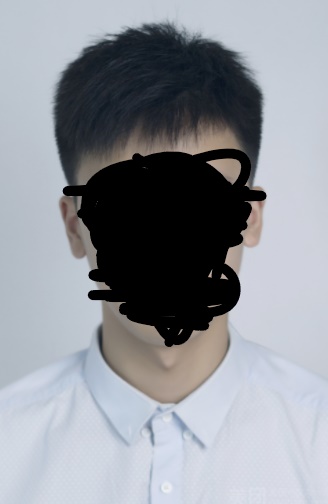 民族汉族汉族政治面貌政治面貌党员党员党员党员党员党员近期免冠照片证件类型身份证身份证证件号码证件号码************************************************************************************************近期免冠照片健康状况参加工作时间参加工作时间2013年1月1日是否已婚是否已婚已婚已婚已婚近期免冠照片籍贯安徽马鞍山安徽马鞍山安徽马鞍山安徽马鞍山现居住地址安徽省马鞍山市某某区某某小区某栋某某号安徽省马鞍山市某某区某某小区某栋某某号安徽省马鞍山市某某区某某小区某栋某某号安徽省马鞍山市某某区某某小区某栋某某号安徽省马鞍山市某某区某某小区某栋某某号安徽省马鞍山市某某区某某小区某栋某某号联系信息联系信息联系信息联系信息联系信息联系信息联系信息联系信息联系信息联系信息联系信息联系信息手机号码********************************************个人邮箱******************************************************************QQ号********************************************微信号******************************************************************教育经历（请从最高学历写起）教育经历（请从最高学历写起）教育经历（请从最高学历写起）教育经历（请从最高学历写起）教育经历（请从最高学历写起）教育经历（请从最高学历写起）教育经历（请从最高学历写起）教育经历（请从最高学历写起）教育经历（请从最高学历写起）教育经历（请从最高学历写起）教育经历（请从最高学历写起）教育经历（请从最高学历写起）毕业时间毕业时间毕业时间毕业院校毕业院校毕业院校毕业专业毕业专业毕业专业毕业专业学历学历**************************************************本科本科**********************************************高中高中社会活动及奖惩情况等社会活动及奖惩情况等社会活动及奖惩情况等***************************************************************工作经历（请从最近经历写起）工作经历（请从最近经历写起）工作经历（请从最近经历写起）工作经历（请从最近经历写起）工作经历（请从最近经历写起）工作经历（请从最近经历写起）工作经历（请从最近经历写起）工作经历（请从最近经历写起）工作经历（请从最近经历写起）工作经历（请从最近经历写起）工作经历（请从最近经历写起）工作经历（请从最近经历写起）工作开始时间工作开始时间工作结束时间工作结束时间工作单位工作单位工作单位职务职务离职原因离职原因离职原因*********************************************单位辞退　单位辞退　单位辞退　*********************************************个人辞职　个人辞职　个人辞职　*********************************************其他原因　其他原因　其他原因　突出经历及奖惩情况等突出经历及奖惩情况等********************************************************************************职称及从业资格等职称及从业资格等****************************************************************************************************家庭情况（填写直系亲属：父母、配偶和子女）家庭情况（填写直系亲属：父母、配偶和子女）家庭情况（填写直系亲属：父母、配偶和子女）家庭情况（填写直系亲属：父母、配偶和子女）家庭情况（填写直系亲属：父母、配偶和子女）家庭情况（填写直系亲属：父母、配偶和子女）家庭情况（填写直系亲属：父母、配偶和子女）家庭情况（填写直系亲属：父母、配偶和子女）家庭情况（填写直系亲属：父母、配偶和子女）家庭情况（填写直系亲属：父母、配偶和子女）家庭情况（填写直系亲属：父母、配偶和子女）家庭情况（填写直系亲属：父母、配偶和子女）姓名姓名关系关系工作单位工作单位工作单位职务职务手机号码手机号码手机号码**********父亲父亲**************************************************母亲母亲**************************************************配偶配偶****************************************兴趣专长及自我评价兴趣专长及自我评价**************************************************本人承诺本人承诺本人保证所提供及填写的资料均属实，如有虚假，本人承担一切责任。填表人（签字） 张三（手写）    **  年  ** 月 ** 日本人保证所提供及填写的资料均属实，如有虚假，本人承担一切责任。填表人（签字） 张三（手写）    **  年  ** 月 ** 日本人保证所提供及填写的资料均属实，如有虚假，本人承担一切责任。填表人（签字） 张三（手写）    **  年  ** 月 ** 日本人保证所提供及填写的资料均属实，如有虚假，本人承担一切责任。填表人（签字） 张三（手写）    **  年  ** 月 ** 日本人保证所提供及填写的资料均属实，如有虚假，本人承担一切责任。填表人（签字） 张三（手写）    **  年  ** 月 ** 日本人保证所提供及填写的资料均属实，如有虚假，本人承担一切责任。填表人（签字） 张三（手写）    **  年  ** 月 ** 日本人保证所提供及填写的资料均属实，如有虚假，本人承担一切责任。填表人（签字） 张三（手写）    **  年  ** 月 ** 日本人保证所提供及填写的资料均属实，如有虚假，本人承担一切责任。填表人（签字） 张三（手写）    **  年  ** 月 ** 日本人保证所提供及填写的资料均属实，如有虚假，本人承担一切责任。填表人（签字） 张三（手写）    **  年  ** 月 ** 日本人保证所提供及填写的资料均属实，如有虚假，本人承担一切责任。填表人（签字） 张三（手写）    **  年  ** 月 ** 日